Mu Alpha Theta Application 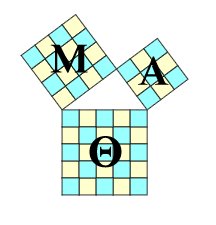 You must have a 3.5 GPA in Math from the previous 2 years and an all-around unweighted GPA of 3.0. With this form, turn in a print-out (from your student portal) of your course history. Please turn in to Ms.Lemes in room 288. Name:___________________________________________ID: ___________________________________________Grade: ______________Unweighted GPA:________Previous Math Classes and Grades:1. ___________________________________________2. ___________________________________________3. ___________________________________________Math Class currently enrolled: ___________________________________________2 Teacher RecommendationsName-__________________________________Subject- ________________________________Signature-_______________________________Name-__________________________________Subject-_________________________________Signature-_______________________________